桃園市立大成國中110年度辦理桃園市大成自造教育及科技中心教師增能研習計畫依據：依教育局109年7月27日桃教資字第1090066311號函辦理。目的：發展跨領域自造教育課程，順應十二年國教之變革，發展學校特色。強化科技中心與推動學校之連結。修正及強化中心辦理後續計畫之內容。辦理單位指導單位：教育部主辦單位：桃園市政府教育局承辦單位：桃園市立大成國民中學實施策略：調查並了解教師有關進修之需求與困難，探求因應之道。溝通教師進修觀念，妥善安排進修系列課程與活動。在不影響正常教學為原則下，安排教師進修時間。規劃以學校為中心多元進修方式，充實進修內容。辦理研習資訊參加對象：桃園市編制內公私立國中小教師。課程內容，如附件一。報名方式　　即日起受理報名，唯考慮教學品質及材料恕不接受現場報名。請參與人員逕行至桃園市教師研習系統報名，須經過主辦單位審核通過，始得錄取。研習時數全程參與研習者，將依桃園市教師研習系統規定核發研習時數。聯絡人資訊研習報名相關問題，請洽電話：(03)3625-633分機213桃園市大成自造教育及科技中心 黃永定主任 或 王湘怡小姐。注意事項請貴校給予參與人員公（差）假登記。為響應環保請參加學員自備杯具、餐具。交通資訊公車搭乘：103桃園－華映公司或搭5044、5053、5095、5096至大湳站下車走進和平路轉忠勇街自行開車者恕不提供停車位，請自覓停車位，請盡量共乘。研習將隨時根據疫情發展進行調整，請密切注意報名信箱及後續消息。經費來源本項活動所需經費，由109學年度桃園市自造教育及科技中心計畫支應。本計畫陳 桃園市府教育局核定後實施，修正時亦同。附件一：大成科技中心11月份課程內容主題一：[師資培訓]Microbit延伸硬體大解惑_使用bDesigner參加對象：國中、國小教師研習人數：10人研習日期：110年11月3日(三)研習時間：下午 13:00 至 16:00研習地點：桃園市大成自造教育及科技中心研習講師：八德國小蔡佳倫老師研習時程表：主題二：[生科非專]科技領域課程綱要參加對象：國中、國小教師。研習人數：15人研習日期：110年11月19日(五)研習時間：下午 13:30 至 14:30研習地點：桃園市大成自造教育及科技中心研習講師：青溪國中陳彥綸老師研習時程表：主題三：[生科非專]教室安全管理與機具操作參加對象：國中、國小教師。研習人數：15人研習日期：110年11月19日(五)研習時間：下午 14:30 至 16:30研習地點：桃園市大成自造教育及科技中心研習講師：青溪國中陳彥綸老師研習時程表：主題四： [師資培訓][設備認證] 桌上型3D掃描儀使用及操作 參加對象：國中、國小教師研習人數：15人研習日期：110年11月24日(三)研習時間：下午 13:30 至 16:30研習地點：桃園市大成自造教育及科技中心研習講師：業師備　　註：
本研習專對特定機型 EinScan-SE  3D掃描儀研習時程表：日期名稱時間內容備註110年11月3日(三)[師資培訓]Microbit延伸硬體大解惑使用bDesigner13：00-13：10報到1.以大成科技中心合作子三計畫成員及10月完成相關線上研習者優先2.J00041-211000004
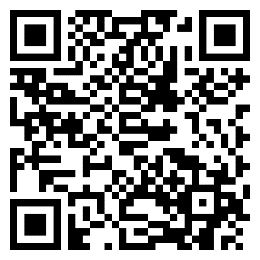 110年11月3日(三)[師資培訓]Microbit延伸硬體大解惑使用bDesigner13：10-13：55Microbit外接套件綜合實作1.以大成科技中心合作子三計畫成員及10月完成相關線上研習者優先2.J00041-211000004
110年11月3日(三)[師資培訓]Microbit延伸硬體大解惑使用bDesigner14：05-14：50Microbit進階套件使用大解惑1.以大成科技中心合作子三計畫成員及10月完成相關線上研習者優先2.J00041-211000004
110年11月3日(三)[師資培訓]Microbit延伸硬體大解惑使用bDesigner15：05-16：00作品與教學討論1.以大成科技中心合作子三計畫成員及10月完成相關線上研習者優先2.J00041-211000004
對應
新課綱學習內容對應
新課綱學習內容學習內容資H-IV-6資訊科技對人類生活之影響。生A-IV-6新興科技的應用。資H-IV-6資訊科技對人類生活之影響。生A-IV-6新興科技的應用。對應
新課綱學習內容對應
新課綱學習內容學習表現運a-IV-2 能了解資訊科技相關之法律、倫理及社會議題，以保護自己與尊重他人。運c-IV-3 能應用資訊科技與他人合作進行數位創作。 設c-IV-2 能在實作活動中展現創新思考的能力。 運a-IV-2 能了解資訊科技相關之法律、倫理及社會議題，以保護自己與尊重他人。運c-IV-3 能應用資訊科技與他人合作進行數位創作。 設c-IV-2 能在實作活動中展現創新思考的能力。 日期名稱時間內容備註110年11月19日(五)[生科非專]科技領域
課程綱要13：30-13：40報到1.需同時報名
1/14(五)
[生科非專]設計圖繪製、手工具的操作與使用-以魯班鎖為例
及11/19(五)主題三
[生科非專]教室安全管理與機具操作2.恕不提供停車位3.進入校園請出示
COVID-19疫苗接種紀錄卡(疫苗黃卡)或3日內核發之PCR篩檢陰性證明4.請全程配備口罩5.J00041-211000005
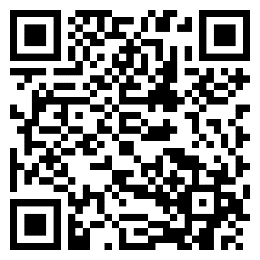 110年11月19日(五)[生科非專]科技領域
課程綱要13：40-14：30科技領域課程綱要1.需同時報名
1/14(五)
[生科非專]設計圖繪製、手工具的操作與使用-以魯班鎖為例
及11/19(五)主題三
[生科非專]教室安全管理與機具操作2.恕不提供停車位3.進入校園請出示
COVID-19疫苗接種紀錄卡(疫苗黃卡)或3日內核發之PCR篩檢陰性證明4.請全程配備口罩5.J00041-211000005
對應
新課綱學習內容對應
新課綱學習內容學習內容生N-IV-1科技的起源與演進。生S-IV-1科技與社會的互動關係。生N-IV-1科技的起源與演進。生S-IV-1科技與社會的互動關係。對應
新課綱學習內容對應
新課綱學習內容學習表現設k-IV-1能了解日常科技的意涵與設計製作的基本概念。設c-IV-1能運用設計流程，實際設計並製作科技產品以解決問題。設k-IV-1能了解日常科技的意涵與設計製作的基本概念。設c-IV-1能運用設計流程，實際設計並製作科技產品以解決問題。日期名稱時間內容備註110年11月19日(五)[生科非專]教室安全管理與機具操作14：30-15：30教室安全管理1.需同時報名
1/14(五)
[生科非專]設計圖繪製、手工具的操作與使用-以魯班鎖為例
及11/19(五)主題二
[生科非專]科技領域課程綱要2.恕不提供停車位3.進入校園請出示
COVID-19疫苗接種紀錄卡(疫苗黃卡)或3日內核發之PCR篩檢陰性證明4.請全程配備口罩5.J00041-211000006
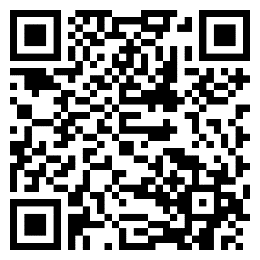 110年11月19日(五)[生科非專]教室安全管理與機具操作15：30-16：30教室機具操作1.需同時報名
1/14(五)
[生科非專]設計圖繪製、手工具的操作與使用-以魯班鎖為例
及11/19(五)主題二
[生科非專]科技領域課程綱要2.恕不提供停車位3.進入校園請出示
COVID-19疫苗接種紀錄卡(疫苗黃卡)或3日內核發之PCR篩檢陰性證明4.請全程配備口罩5.J00041-211000006
對應
新課綱學習內容對應
新課綱學習內容學習內容生P-IV-5材料的選用與加工處理。生P-IV-6常用的機具操作與使用。生P-IV-5材料的選用與加工處理。生P-IV-6常用的機具操作與使用。對應
新課綱學習內容對應
新課綱學習內容學習表現設s-IV-2能運用基本工具進行材料處理與組裝。 設s-IV-3能運用科技工具保養與維護科技產品。設s-IV-2能運用基本工具進行材料處理與組裝。 設s-IV-3能運用科技工具保養與維護科技產品。日期名稱時間內容備註110年11月24日(三)[師資培訓][設備認證]桌上型
3D掃描儀
使用及操作13：30-13：40報到1.J00041-211000007
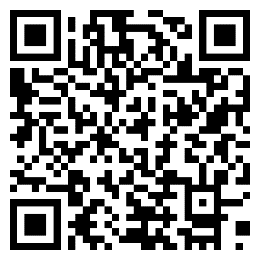 2.恕不提供停車位3.請自備筆電4.進入校園請出示
COVID-19疫苗接種紀錄卡(疫苗黃卡)或3日內核發之PCR篩檢陰性證明5.請全程配備口罩110年11月24日(三)[師資培訓][設備認證]桌上型
3D掃描儀
使用及操作13：40-14：30桌上型3D掃描儀使用及操作1.J00041-211000007
2.恕不提供停車位3.請自備筆電4.進入校園請出示
COVID-19疫苗接種紀錄卡(疫苗黃卡)或3日內核發之PCR篩檢陰性證明5.請全程配備口罩110年11月24日(三)[師資培訓][設備認證]桌上型
3D掃描儀
使用及操作14：30-16：00軟體實作練習1.J00041-211000007
2.恕不提供停車位3.請自備筆電4.進入校園請出示
COVID-19疫苗接種紀錄卡(疫苗黃卡)或3日內核發之PCR篩檢陰性證明5.請全程配備口罩110年11月24日(三)[師資培訓][設備認證]桌上型
3D掃描儀
使用及操作15：30-16：30教學相關討論與發想1.J00041-211000007
2.恕不提供停車位3.請自備筆電4.進入校園請出示
COVID-19疫苗接種紀錄卡(疫苗黃卡)或3日內核發之PCR篩檢陰性證明5.請全程配備口罩對應
新課綱學習內容對應
新課綱學習內容學習內容生P-IV-7產品的設計與發展。生A-IV-6新興科技的應用。生P-IV-7產品的設計與發展。生A-IV-6新興科技的應用。對應
新課綱學習內容對應
新課綱學習內容學習表現設c-IV-2能在實作活動中展現創新思考的能力。 設c-IV-3能具備與人溝通、協調、合作的能力。設c-IV-2能在實作活動中展現創新思考的能力。 設c-IV-3能具備與人溝通、協調、合作的能力。